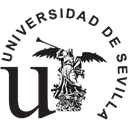 DOCUMENTO DE RENUNCIA DE PLAZA CENTROS INFANTILES   RENUNCIA A LA PLAZA CONCEDIDA PARA EL CENTRO INFANTIL:  Curso:         Sevilla,                  de                             delFIRMA SOLICITANTE                                               FIRMA PADRE O TUTOR                                   FIRMA MADRE O TUTORALa baja sólo surtirá efecto una vez sea comunicado al Servicio de Asistencia a la Comunidad Universitaria a través de la presentación de este documento original firmado en el Registro General de la Universidad de Sevilla (C/ San Fernando s/n) o Registro General Auxiliar (Paseo de las Delicias s/n). Bajo ningún concepto se reintegrará el importe abonado como matrícula en la inscripción. La Universidad de Sevilla es responsable del presente tratamiento, “Prestaciones Asistenciales y Programas Sociales de la US” que tiene como finalidad: “Dar respuesta a las necesidades de información, orientación, asesoramiento y promoción de acciones de carácter social y/o asistencial a la Comunidad Universitaria y otros colectivos relacionados”.El tratamiento es necesario para la ejecución de un contrato en el que la persona interesada es parte, para el cumplimiento de una obligación legal aplicable al/a la responsable del tratamiento, el cumplimiento de una misión realizada en interés público, y, en su caso se legitima con el consentimiento expreso.Tiene derecho a acceder, rectificar y suprimir sus datos personales, así como a otros derechos que puede consultar, junto a una información adicional más detallada, en el enlace:https://osi.us.es/sites/osi/files/doc/cisacu_0.pdfServicio de Asistencia a la Comunidad Universitaria. Vice rectorado de Servicios Sociales, Campus Saludable, Igualdad y Cooperación. Universidad de Sevilla.      sacueduca@us.es   sacu.us.es